Das brauchst du in der Piratenklasse: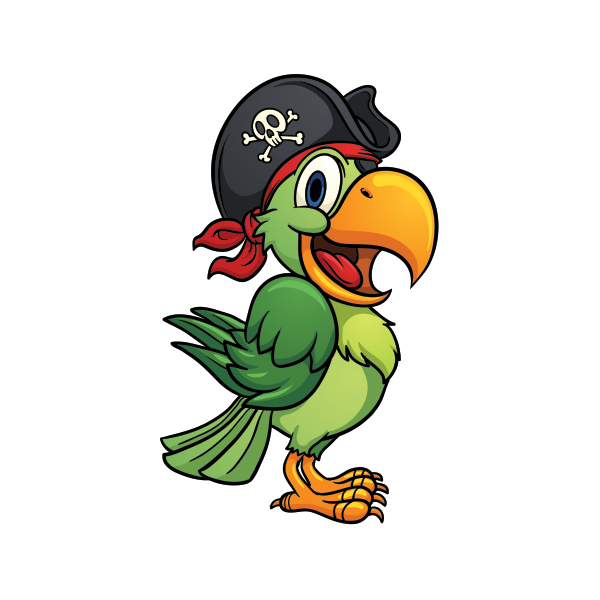 1x Formati S.1	1x Naturpapierblock 34 x 48 cm, 1x Formati W.2	     28 Bögen, bunt, vom Hofer1x Formati A.1	1x Farbkartonblock 34 x 48 cm,Umschläge dick Quart in	     14 Bögen, bunt, vom Hofer   grün, blau, gelb, rot und 	1x Wasserfarben JOLLY ”Supertab Classic”    2x durchsichtig	1 PELIKAN Pinsel-Set ”Griffix” 5 StückUmschläge dick A4 in	1 Wasserbecher mit Deckel    violett und 3x durchsichtig	1x FABER-CASTELL WachsmalkreidenUmschlag dick A5 in durchsichtig	    Jumbo wasserfest 12er-Etui1 Federpennal mit	1x PELIKAN Transparentpapier 10 Blatt2x  STABILO Ergonomischer Bleistift	1 altes T-Shirt von Papa    "EASYgraph"  Härtegrad HB	1 altes Geschirrtuch als „Malfetzerl“1x Radiergummi weiß	1 große Tube Deckweiß  20 mlSTABILO Folienstifte "OHPen universal"	3 verschiedenfarbige Knäuel Schulwolle     wasserlöslich medium 4er Pack		  1 Schere, 1 Uhu tropffreiRadierstifte in den Farben rot, schwarz, 	1 Taschentücher-Box       grün, hellblau, violett	3 Passfotos1 Schüttelpennal mit	Hausschuhe mit heller Sohle    JOLLY Fasermaler ”Booster XL”	Turnsackerl mit T-Shirt, Turnhose, 	Socken,1 Schüttelpennal mit STABILO Dreikant	   Gymnastikpatscherl und Turnschuhe    -Buntstiften "Trio dick" 24er Pack	   mit heller Sohle und Klettverschluss1 Schüttelpennal mit einer Schere,	   (und für lange Haare ein Gummiringerl)    1 Uhu Klebestift ”Stic ReNature” 40g,	1 Stoffserviette    1 Uhu tropffrei, 1 Lineal 20 cm,	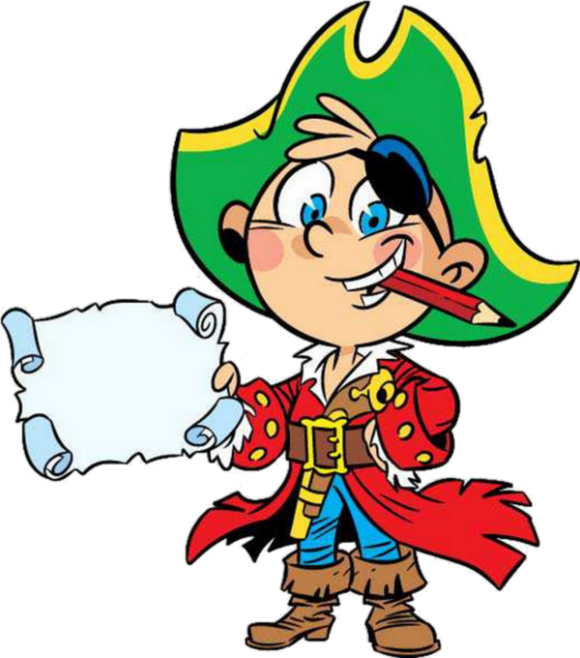     1 STAEDTLER Dosenspitzer doppelt	Bitte nicht wundern, dass 1 VELOFLEX Präsentationsringbuch	so wenig Hefte     VELODUR, Breite 4 cm, von Müller	aufgeschrieben sind, 100 Stück Prospekthüllen A4 glasklar,	aber wir haben den    starke Folien	Großteil 5 Schnellhefter in den Farben rot, gelb,	der Hefte     grün, hellblau, dunkelblau	gesammelt 1 Heftmappe (oft bei der Schultasche dabei)	über die Schule 1 Flügelmappe mit Gummizug	bestellt! 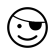 